Čekáme úhradu, zajišťujeme zboží Objednávka 162 016 590 Sledovat balík 8850727801189 Tisk PDF Dotaz na stav Faktura 2163675630 Vytvořeno 7. 11. 2016 Platba Bankovním převodem - proforma Doprava Doručení po ČR - Geis Fakturační adresa 
Střední škola umělecká a řemeslná
Nový Zlíchov 1063/1
15000 Praha 5 Velkoformátový displej 55" Samsung RH55E OK 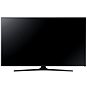 1 ks 29 187 Kč Počítač Dell Vostro 3250 SFF OK 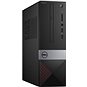 5 ks 14 095 Kč / ks 70 473 Kč Notebook Dell Vostro 3559 černý Zrušeno 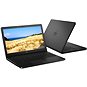 1 ks 14 810 Kč LED monitor 21.5" Acer K222HQLbd OK 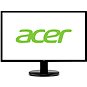 6 ks 2 420 Kč / ks 14 521 Kč Myš Genius DX-120 Calm black OK 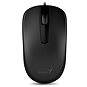 12 ks 117 Kč / ks 1 403 Kč Myš Logitech Wireless Mouse M175 černá OK 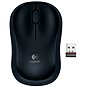 1 ks 338 Kč Set klávesnice a myši Microsoft Wireless Desktop 900 AES OK 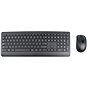 1 ks 1 183 Kč Počítač Alza TopOffice 3040 OK 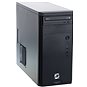 1 ks 15 562 Kč + ZDARMA Digitální předplatné CHIP - ALZA Půlroční OK 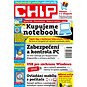 1 ks 0 Kč + ZDARMA Bezpečnostní software Kaspersky Internet Security 2017 pro 1 zařízení na 6 měsíců (elektronická licence) OK 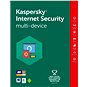 1 ks 0 Kč Ultrabook ASUS ZENBOOK UX305CA-FC026R černý kovový OK 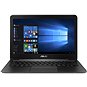 1 ks 20 698 Kč Switch Netgear GS724T OK 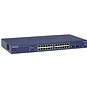 1 ks 4 453 Kč Video kabel ROLINE HQ VGA propojovací, stíněný s ferity, 10m Očekáváme 02.12.2016 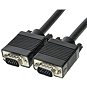 1 465 Kč Klávesnice Canyon CKEY01-CZ černá OK 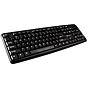 5 ks 140 Kč / ks 702 Kč Doprava - Geis 299 Kč Počítač Dell Vostro 3250 SFF OK 1 ks 14 095 Kč Cena bez DPH 155 527 Kč Cena s DPH 188 188 Kč Přidat zboží Přidejte si do objednávky příslušenství